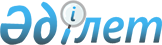 О внесении изменений и дополнений в некоторые приказы в области здравоохраненияПриказ Министра здравоохранения Республики Казахстан от 27 марта 2020 года № ҚР ДСМ-21/2020. Зарегистрирован в Министерстве юстиции Республики Казахстан 27 марта 2020 года № 20182.
      На основании Указа Президента Республики Казахстан от 16 марта 2020 года № 286 "О мерах по обеспечению социально-экономической стабильности" ПРИКАЗЫВАЮ:
      1. Утвердить перечень некоторых приказов в области здравоохранения, в которые вносятся изменения и дополнения (далее – Перечень), согласно приложению к настоящему приказу.
      2. Департаменту координации обязательного социального медицинского страхования Республики Казахстан в установленном законодательством Республики Казахстан порядке обеспечить:
      1) государственную регистрацию настоящего приказа в Министерстве юстиции Республики Казахстан;
      2) размещение настоящего приказа на интернет-ресурсе Министерства здравоохранения Республики Казахстан после его официального опубликования;
      3) в течение десяти рабочих дней после государственной регистрации настоящего приказа в Министерстве юстиции Республики Казахстан предоставление в Юридический департамент Министерства здравоохранения Республики Казахстан сведений об исполнении мероприятий, предусмотренных подпунктами 1) и 2) настоящего пункта.
      3. Контроль за исполнением настоящего приказа возложить на вице-министра здравоохранения Республики Казахстан Актаеву Л.М.
      4. Настоящий приказ вводится в действие со дня его первого официального опубликования. Перечень некоторых приказов в области здравоохранения, в которые вносятся изменения и дополнения
      1. В приказе Министра здравоохранения Республики Казахстан от 29 мая 2015 года № 429 "Об утверждении Правил поощрения работников субъектов здравоохранения, оказывающих медицинские услуги в рамках гарантированного объема бесплатной медицинской помощи и в системе обязательного социального медицинского страхования" (зарегистрирован в Реестре государственной регистрации нормативных правовых актов под № 11526, опубликован в Информационно-правовой системе "Әділет" 22 июля 2015 года):
      в Правилах поощрения работников субъектов здравоохранения, оказывающих медицинские услуги в рамках гарантированного объема бесплатной медицинской помощи и в системе обязательного социального медицинского страхования, утвержденных указанным приказом:
      пункт 2 изложить в следующей редакции:
      "2. Поощрение работников субъекта здравоохранения осуществляется:
      за счет сложившейся экономии бюджетных и внебюджетных средств (далее – экономия средств) в виде дифференцированной доплаты;
      за счет средств стимулирующего компонента комплексного подушевого норматива (далее – СКПН) в субъектах здравоохранения, оказывающих первичную медико-санитарную помощь в рамках гарантированного объема бесплатной медицинской помощи и в системе обязательного социального медицинского страхования (далее – субъект ПМСП);
      за счет средств гарантированного объема бесплатной медицинской помощи в виде доплат за особые условия труда.";
      дополнить главой следующего содержания:
      "Глава 4. Порядок выплаты доплат за особые условия труда при осуществлении мероприятий по предотвращению распространения коронавируса COVID-19 и (или) лечению больных с коронавирусом COVID-19
      52. Выплаты доплат за особые условия труда при осуществлении мероприятий по предотвращению распространения коронавируса COVID-19 и (или) лечению больных с коронавирусом COVID-19 – поощрение медицинских и немедицинских работников субъекта здравоохранения или немедицинской организации, задействованных в мероприятиях по предотвращению распространения коронавируса COVID-19 и (или) лечению больных с коронавирусом COVID-19.
      53. Размер доплаты составляет десятикратный минимальный размер заработной платы, установленный на текущий финансовый год законом о республиканском бюджете на одного работника, задействованного в мероприятиях по предотвращению распространения коронавируса COVID-19 и (или) лечению больных с коронавирусом COVID-19.
      Выплата осуществляется из расчета за фактически отработанный период в мероприятиях по предотвращению распространения коронавируса COVID-19 и (или) лечению больных с коронавирусом COVID-19.
      54. Поощрение работников субъекта здравоохранения или немедицинской организации осуществляется с даты начала участия в мероприятиях по предотвращению распространения коронавируса COVID-19 и (или) лечению больных с коронавирусом COVID-19 на основании данных учета рабочего времени работников.
      Информация о начисленных суммах поощрения работников предоставляется комиссией субъекта здравоохранения или немедицинской организации, по согласованию с местным органом государственного управления здравоохранением, в Фонд, по форме согласно приложению 10 к настоящим Правилам.
      55. Основанием для поощрения является непосредственное участие работников в мероприятиях по предотвращению распространения коронавируса COVID-19 и (или) лечению больных с коронавирусом COVID-19.";
      дополнить приложением 10 согласно приложению 1 к настоящему перечню.
      2. Утратил силу приказом Министра здравоохранения РК от 08.12.2020 № ҚР ДСМ-242/2020 (вводится в действие с 01.01.2021).

      3. Утратил силу приказом Министра здравоохранения РК от 27.11.2020 № ҚР ДСМ-210/2020 (вводится в действие по истечении десяти календарных дней после дня его первого официального опубликования).


      4. В приказе Министра здравоохранения Республики Казахстан от 5 сентября 2018 года № ҚР ДСМ-10 "Об утверждении тарифов на медицинские услуги, оказываемые в рамках гарантированного объема бесплатной медицинской помощи и в системе обязательного социального медицинского страхования" (зарегистрирован в Реестре государственной регистрации нормативных правовых актов под № 17353, опубликован 12 сентября 2018 года в Эталонном контрольном банке нормативных правовых актов):
      пункт 1 дополнить подпунктом 23) следующего содержания:
      "23) тарифы на медицинские услуги в рамках гарантированного объема бесплатной медицинской помощи, оплата которых осуществляется медицинским и немедицинским организациям в условиях чрезвычайного положения, связанного с пандемией нового коронавируса COVID-19, согласно приложению 23 к настоящему приказу."
      дополнить приложением 23 согласно приложению 10 к настоящему перечню.". Информация о начисленных суммах поощрения работников
      Решение комиссии по оценке деятельности работников и вклада работников, принимавших непосредственное участие в мероприятиях по недопущению распространения коронавирусной инфекции в Республике Казахстан. 
      ________________________________________
(Наименование субъекта здравоохранения)
________________________________________
       (Председатель комиссии)
      период с "____" ________ 20 __ года по "____" ______ 20 __ года начислено поощрение работников:
      Размер поощрения на одного работника за месяц:_________ тенге (10 МЗП)
      Руководитель (уполномоченное должностное лицо):__________________________________/______________
                                                 (Фамилия, имя, отчество (при его наличии)/Подпись)
                                                       (для документа на бумажном носителе)
Председатель комиссии по оценке деятельности работников: ________________________ /_______________
                                                 (Фамилия, имя, отчество (при его наличии) /Подпись)
                                                       (для документа на бумажном носителе)
Главный бухгалтер: ______________________________________ /________________
                         (Фамилия, имя, отчество (при его наличии)/Подпись)
                               (для документа на бумажном носителе)
Место печати (при наличии) / (для документа на бумажном носителе)             Дата "_____"_________20___ года
Согласовано
Руководитель (уполномоченное должностное лицо)
местного органа государственного управления здравоохранением
(области/города республиканского значения/столицы: ________________________________ /____________
                                                 (Фамилия, имя, отчество (при его наличии)/Подпись)
                                                       (для документа на бумажном носителе) Счет-реестр
за оказание услуг по предотвращению распространения коронавируса COVID-19
и (или) лечению больных с коронавирусом COVID-19
№_______ от "___" _________ 20 ___ года
период: с "___" _______ 20___ года по "___" _______ 20___ года по
Договору № ____ от "___" _________ 20 ___ года
      Сноска. Приложение 2 утратило силу приказом Министра здравоохранения РК от 27.11.2020 № ҚР ДСМ-210/2020 (вводится в действие по истечении десяти календарных дней после дня его первого официального опубликования). Акт оказанных услуг
по предотвращению распространения коронавируса COVID-19
и (или) лечению больных с коронавирусом COVID-19
№_______ от "___" _________ 20 ___ года
период с "___" _________ 20 ___ года по "___" _________ 20 ___ года
по Договору № ____ от "___" _____________ 20 ___ года
      Сноска. Приложение 3 утратило силу приказом Министра здравоохранения РК от 27.11.2020 № ҚР ДСМ-210/2020 (вводится в действие по истечении десяти календарных дней после дня его первого официального опубликования). Протокол
исполнения договора на оказание услуг по предотвращению распространения коронавируса COVID-19 и (или) лечению
больных с коронавирусом COVID-19
№ ______от "___" _______________ 20 _____ года
период с "___" _____ 20 ___ года по "___" _____ 20 ___ год
______________________________________________________________________
(наименование заказчика
_____________________________________________________________________
(наименование поставщика)
      Сноска. Приложение 4 утратило силу приказом Министра здравоохранения РК от 27.11.2020 № ҚР ДСМ-210/2020 (вводится в действие по истечении десяти календарных дней после дня его первого официального опубликования). Счет-реестр
за оказание услуг по предотвращению распространения коронавируса COVID-19 и (или) лечению больных с коронавирусом COVID-19
№ ______от "___" _______________ 20 _____ года
период: с "___" _______ 20___ года по "___" _______ 20___ год
      Сноска. Приложение 5 утратило силу приказом Министра здравоохранения РК от 27.11.2020 № ҚР ДСМ-210/2020 (вводится в действие по истечении десяти календарных дней после дня его первого официального опубликования). Протокол
исполнения договора на оказание услуг по предотвращению распространения коронавируса COVID-19 и (или) лечению
больных с коронавирусом COVID-19
№ ______от "___" _______________ 20 _____ года
период с "___" _____ 20 ___ года по "___" _____ 20 ___ год
_____________________________________________________________________
(наименование заказчика
_____________________________________________________________________
(наименование поставщика)
      Сноска. Приложение 6 утратило силу приказом Министра здравоохранения РК от 27.11.2020 № ҚР ДСМ-210/2020 (вводится в действие по истечении десяти календарных дней после дня его первого официального опубликования). Акт оказанных услуг
по предотвращению распространения коронавируса COVID-19 и (или) лечению больных с коронавирусом COVID-19
№_______ от "___" _________ 20 ___ года
период с "___" _______ 20 ___ года по "___" ________ 20 ___ год
по Договору № _____ от "___" _________ 20 ___ года
      Сноска. Приложение 7 утратило силу приказом Министра здравоохранения РК от 27.11.2020 № ҚР ДСМ-210/2020 (вводится в действие по истечении десяти календарных дней после дня его первого официального опубликования). Счет-реестр
за оказание услуг по предотвращению распространения коронавируса COVID-19 и (или) лечению больных с коронавирусом
COVID-19
№ ______от "___" _______________ 20 _____ года
период: с "___" _______ 20___ года по "___" _______ 20___ год
      Сноска. Приложение 8 утратило силу приказом Министра здравоохранения РК от 27.11.2020 № ҚР ДСМ-210/2020 (вводится в действие по истечении десяти календарных дней после дня его первого официального опубликования). Акт оказанных услуг
по предотвращению распространения коронавируса COVID-19 и (или) лечению больных с коронавирусом COVID-19
№_______ от "___" _________ 20 ___ года
период с "___" _______ 20 ___ года по "___" ________ 20 ___ год
по Договору № _____ от "___" _________ 20 ___ года
      Сноска. Приложение 9 утратило силу приказом Министра здравоохранения РК от 27.11.2020 № ҚР ДСМ-210/2020 (вводится в действие по истечении десяти календарных дней после дня его первого официального опубликования). Тарифы на медицинские услуги в рамках гарантированного объема бесплатной медицинской помощи, оплата которых
осуществляется медицинским и немедицинским организациям в условиях чрезвычайного положения, связанного с пандемией
коронавируса COVID-19
      Сноска. Приложение утратило силу приказом и.о. Министра здравоохранения РК от 30.10.2020 № ҚР ДСМ-170/2020 (вводится в действие по истечении десяти календарных дней после дня его первого официального опубликования).
					© 2012. РГП на ПХВ «Институт законодательства и правовой информации Республики Казахстан» Министерства юстиции Республики Казахстан
				
      Министр здравоохранения
Республики Казахстан 

Е. Биртанов
Приложение к приказу
Министра здравоохранения
Республики Казахстан
от 27 марта 2020 года
№ ҚР ДСМ-21/2020Приложение 1
к Перечню некоторых приказов
в области здравоохранения, в
которые вносятся изменения и
дополненияПриложение 10
к Правилам поощрения
работников субъектов
здравоохранения, оказывающих
медицинские услуги в рамках
гарантированного объема
бесплатной медицинской
помощи и в системе
обязательного социального
медицинского страхования
№ п/п
Фамилия, имя, отчество
Занимаемая должность
Месячный баланс рабочего времени, часов
Фактически отработано, часов
Доля отработанных часов, %
Сумма поощрения к оплате, тенге
1
2
3
4
5
6
7
Наименование отделения ________________
Наименование отделения ________________
Наименование отделения ________________
Наименование отделения ________________
Наименование отделения ________________
Наименование отделения ________________
Наименование отделения ________________
1
2
…
Наименование отделения ________________
Наименование отделения ________________
Наименование отделения ________________
Наименование отделения ________________
Наименование отделения ________________
Наименование отделения ________________
Наименование отделения ________________
1
2
…
ВсегоПриложение 2
к Перечню некоторых приказов в области
здравоохранения, в которые вносятся
изменения и дополненияПриложение 3
к Перечню некоторых приказов в области
здравоохранения, в которые вносятся
изменения и дополненияПриложение 4
к Перечню некоторых приказов в области
здравоохранения, в которые вносятся
изменения и дополненияПриложение 5
к Перечню некоторых приказов в области
здравоохранения, в которые вносятся
изменения и дополненияПриложение 6
к Перечню некоторых приказов в области
здравоохранения, в которые вносятся
изменения и дополненияПриложение 7
к Перечню некоторых приказов в области
здравоохранения, в которые вносятся
изменения и дополненияПриложение 8
к Перечню некоторых приказов в области
здравоохранения, в которые вносятся
изменения и дополненияПриложение 9
к Перечню некоторых приказов в области
здравоохранения, в которые вносятся
изменения и дополненияПриложение 10
к Перечню некоторых приказов в
области здравоохранения, в которые
вносятся изменения и дополнения